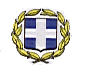 ΕΛΛΗΝΙΚΗ ΔΗΜΟΚΡΑΤΙΑΥΠΟΥΡΓΕΙΟ ΠΑΙΔΕΙΑΣ, ΕΡΕΥΝΑΣ ΚΑΙ ΘΡΗΣΚΕΥΜΑΤΩΝΠΕΡ/ΚΗ Δ/ΝΣΗ Π.Ε. & Δ.Ε.ΚΕΝΤΡΙΚΗΣ ΜΑΚΕΔΟΝΙΑΣΔ/ΝΣΗ Π.Ε. ΧΑΛΚΙΔΙΚΗΣΠ.Υ.Σ.Π.Ε.------------------         Ταχ.Δ/νση     : 22ας Απριλίου 1         Ταχ.Κώδικ.    : 63100 Πολύγυρος         Πληροφορίες: Β. Ντάφου         Τηλέφωνο     : 23710-21207         TELEFAX 	      : 23710-24235         e-mail	      : mail@dipe.chal.sch.gr    Συν.                : 7 πίνακες excel                           	            Πολύγυρος, 21-07-2016           Αριθ. Πρωτ.: Φ.11.2/4557ΠΡΟΣ:   Σχολικές Μονάδες της ΠΕ Χαλκιδικής           ΘΕΜΑ: «α) Οριστικές τοποθετήσεις/βελτιώσεις θέσης εκπαιδευτικών, κλάδων ΠΕ70 και ΠΕ11 Ειδικής Αγωγής και ΠΕ60, ΠΕ70, ΠΕ11, ΠΕ06 και ΠΕ16 Γενικής Αγωγής της ΠΕ Χαλκιδικής.                β) Οργανικά κενά Β΄ Φάσης και υποβολή δηλώσεων οριστικής τοποθέτησης».Η Πρόεδρος του ΠΥΣΠΕ ΧαλκιδικήςΑ ν α κ ο ι ν ώ ν ε ι  ό τ ια) Το ΠΥΣΠΕ, κατά την με αριθ. 27/31.07.2016 συνεδρίασή του, προέβη στην οριστική τοποθέτηση και τη βελτίωση θέσης των εκπαιδευτικών, κλάδων ΠΕ70 και ΠΕ11 Ειδικής Αγωγής και  ΠΕ60, ΠΕ70, ΠΕ11, ΠΕ06 και ΠΕ16 Γενικής Αγωγής, της ΠΕ Χαλκιδικής, όπως αποτυπώνεται στους επισυναπτόμενους πίνακες excel. 	Εκπαιδευτικοί οι οποίοι αιτήθηκαν βελτίωση θέσης εντός νομού αλλά είτε δεν υπήρξε οργανικό κενό σε σχολικές μονάδες της προτίμησής τους είτε αυτό καλύφθηκε από εκπαιδευτικούς με περισσότερες μονάδες μετάθεσης, παραμένουν στην οργανική τους θέση. 	β) Οι κάτωθι εκπαιδευτικοί, κλάδων ΠΕ60, ΠΕ70, ΠΕ06 και ΠΕ11 οι οποίοι βρίσκονται στη διάθεση του ΠΥΣΠΕ αλλά δεν κατέστη δυνατόν να τοποθετηθούν σε οργανική θέση διότι είτε δεν υπήρξε οργανικό κενό σε σχολικές μονάδες της προτίμησής τους είτε αυτό καλύφθηκε από εκπαιδευτικούς με περισσότερες μονάδες μετάθεσης, καλούνται να υποβάλουν συμπληρωματική δήλωση οριστικής τοποθέτησης μόνο για τις εναπομείνασες σχολικές μονάδες που αναγράφονται παρακάτω και να την στείλουν μέχρι την Τρίτη 26 Ιουλίου 2016 και ώρα 12.00 μμ στο FAX 2371024235.  	Η οριστική τοποθέτηση των συγκεκριμένων εκπαιδευτικών (Β΄ Φάση) θα πραγματοποιηθεί σύμφωνα με τις διατάξεις της παραγράφου 11 του άρθρου 15 του ΠΔ 50/1996. Οι εκπαιδευτικοί που δεν θα τοποθετηθούν σε σχολεία της προτίμησής τους κατά τη Β΄ Φάση θα τοποθετηθούν προς το συμφέρον της υπηρεσίας στις εναπομείνασες κενές θέσεις κατά την Γ΄ Φάση που θα πραγματοποιηθεί την ίδια ημερομηνία, Τρίτη 26 Ιουλίου 2016 και ώρα 12.00 μμ, σύμφωνα με τις διατάξεις της παραγράφου 12 του άρθρου 15 του ΠΔ 50/1996 και σε συνδυασμό με την υπ. αριθ. Φ.11.2/4456/12-07-2016 Απόφαση του ΠΥΣΠΕ με θέμα «Κατάταξη Σχολικών Μονάδων Π.Ε. Χαλκιδικής με βάση τις περισσότερες Μονάδες Συνθηκών Διαβίωσης».   Το χρονοδιάγραμμα των οριστικών τοποθετήσεων ισχύει όπως αυτό κοινοποιήθηκε με το με   αριθ. Φ. 11.2/4455/12.07.2016 έγγραφό μας.ΕΚΠΑΙΔΕΥΤΙΚΟΙ ΚΛΑΔΟΥ ΠΕ 60 ΠΟΥ ΚΑΛΟΥΝΤΑΙ ΝΑ ΥΠΟΒΑΛΟΥΝ ΣΥΜΠΛΗΡΩΜΑΤΙΚΗ ΔΗΛΩΣΗ ΓΙΑ ΤΟΠΟΘΕΤΗΣΗΕΚΠΑΙΔΕΥΤΙΚΟΙ ΚΛΑΔΟΥ ΠΕ 60 ΠΟΥ ΚΑΛΟΥΝΤΑΙ ΝΑ ΥΠΟΒΑΛΟΥΝ ΣΥΜΠΛΗΡΩΜΑΤΙΚΗ ΔΗΛΩΣΗ ΓΙΑ ΤΟΠΟΘΕΤΗΣΗΕΚΠΑΙΔΕΥΤΙΚΟΙ ΚΛΑΔΟΥ ΠΕ 60 ΠΟΥ ΚΑΛΟΥΝΤΑΙ ΝΑ ΥΠΟΒΑΛΟΥΝ ΣΥΜΠΛΗΡΩΜΑΤΙΚΗ ΔΗΛΩΣΗ ΓΙΑ ΤΟΠΟΘΕΤΗΣΗα/αΟΝΟΜΑΤΕΠΩΝΥΜΟΑΜ1ΛΑΛΛΑ ΧΡΥΣΑΝΘΗ606249ΟΡΓΑΝΙΚΑ ΚΕΝΑ ΓΙΑ ΤΑ ΟΠΟΙΑ Η ΑΝΩΤΕΡΩ ΕΚΠΑΙΔΕΥΤΙΚΟΣ ΚΛΑΔΟΥ ΠΕ60 ΚΑΛΟΥΝΤΑΙ ΝΑ ΥΠΟΒΑΛΟΥΝ ΣΥΜΠΛΗΡΩΜΑΤΙΚΗ ΔΗΛΩΣΗ ΓΙΑ ΤΟΠΟΘΕΤΗΣΗΟΡΓΑΝΙΚΑ ΚΕΝΑ ΓΙΑ ΤΑ ΟΠΟΙΑ Η ΑΝΩΤΕΡΩ ΕΚΠΑΙΔΕΥΤΙΚΟΣ ΚΛΑΔΟΥ ΠΕ60 ΚΑΛΟΥΝΤΑΙ ΝΑ ΥΠΟΒΑΛΟΥΝ ΣΥΜΠΛΗΡΩΜΑΤΙΚΗ ΔΗΛΩΣΗ ΓΙΑ ΤΟΠΟΘΕΤΗΣΗΟΡΓΑΝΙΚΑ ΚΕΝΑ ΓΙΑ ΤΑ ΟΠΟΙΑ Η ΑΝΩΤΕΡΩ ΕΚΠΑΙΔΕΥΤΙΚΟΣ ΚΛΑΔΟΥ ΠΕ60 ΚΑΛΟΥΝΤΑΙ ΝΑ ΥΠΟΒΑΛΟΥΝ ΣΥΜΠΛΗΡΩΜΑΤΙΚΗ ΔΗΛΩΣΗ ΓΙΑ ΤΟΠΟΘΕΤΗΣΗα/αΣΧΟΛΙΚΗ ΜΟΝΑΔΑΠΛΗΘΟΣ ΟΡΓΑΝΙΚΩΝ ΚΕΝΩΝ1ΝΗΠΙΑΓΩΓΕΙΟ ΑΜΜΟΛΙΑΝΗΣ1ΕΚΠΑΙΔΕΥΤΙΚΟΙ ΚΛΑΔΟΥ ΠΕ 70 ΠΟΥ ΚΑΛΟΥΝΤΑΙ ΝΑ ΥΠΟΒΑΛΟΥΝ ΣΥΜΠΛΗΡΩΜΑΤΙΚΗ ΔΗΛΩΣΗ ΓΙΑ ΤΟΠΟΘΕΤΗΣΗΕΚΠΑΙΔΕΥΤΙΚΟΙ ΚΛΑΔΟΥ ΠΕ 70 ΠΟΥ ΚΑΛΟΥΝΤΑΙ ΝΑ ΥΠΟΒΑΛΟΥΝ ΣΥΜΠΛΗΡΩΜΑΤΙΚΗ ΔΗΛΩΣΗ ΓΙΑ ΤΟΠΟΘΕΤΗΣΗΕΚΠΑΙΔΕΥΤΙΚΟΙ ΚΛΑΔΟΥ ΠΕ 70 ΠΟΥ ΚΑΛΟΥΝΤΑΙ ΝΑ ΥΠΟΒΑΛΟΥΝ ΣΥΜΠΛΗΡΩΜΑΤΙΚΗ ΔΗΛΩΣΗ ΓΙΑ ΤΟΠΟΘΕΤΗΣΗα/αΟΝΟΜΑΤΕΠΩΝΥΜΟΑΜ1ΘΕΟΔΩΡΟΥ ΒΑΣΙΛΙΚΗ610341ΟΡΓΑΝΙΚΑ ΚΕΝΑ ΓΙΑ ΤΑ ΟΠΟΙΑ Η ΑΝΩΤΕΡΩ ΕΚΠΑΙΔΕΥΤΙΚΟΣ ΚΛΑΔΟΥ ΠΕ70 ΚΑΛΟΥΝΤΑΙ ΝΑ ΥΠΟΒΑΛΟΥΝ ΣΥΜΠΛΗΡΩΜΑΤΙΚΗ ΔΗΛΩΣΗ ΓΙΑ ΤΟΠΟΘΕΤΗΣΗΟΡΓΑΝΙΚΑ ΚΕΝΑ ΓΙΑ ΤΑ ΟΠΟΙΑ Η ΑΝΩΤΕΡΩ ΕΚΠΑΙΔΕΥΤΙΚΟΣ ΚΛΑΔΟΥ ΠΕ70 ΚΑΛΟΥΝΤΑΙ ΝΑ ΥΠΟΒΑΛΟΥΝ ΣΥΜΠΛΗΡΩΜΑΤΙΚΗ ΔΗΛΩΣΗ ΓΙΑ ΤΟΠΟΘΕΤΗΣΗΟΡΓΑΝΙΚΑ ΚΕΝΑ ΓΙΑ ΤΑ ΟΠΟΙΑ Η ΑΝΩΤΕΡΩ ΕΚΠΑΙΔΕΥΤΙΚΟΣ ΚΛΑΔΟΥ ΠΕ70 ΚΑΛΟΥΝΤΑΙ ΝΑ ΥΠΟΒΑΛΟΥΝ ΣΥΜΠΛΗΡΩΜΑΤΙΚΗ ΔΗΛΩΣΗ ΓΙΑ ΤΟΠΟΘΕΤΗΣΗα/αΣΧΟΛΙΚΗ ΜΟΝΑΔΑΠΛΗΘΟΣ ΟΡΓΑΝΙΚΩΝ ΚΕΝΩΝ1ΔΣ ΟΥΡΑΝΟΥΠΟΛΗΣ122ο ΔΣ ΙΕΡΙΣΣΟΥ23ΔΣ ΣΑΡΤΗΣ14ΔΣ ΑΜΜΟΛΙΑΝΗΣ15ΔΣ ΑΡΝΑΙΑΣ1ΕΚΠΑΙΔΕΥΤΙΚΟΙ ΚΛΑΔΟΥ ΠΕ 06 ΠΟΥ ΚΑΛΟΥΝΤΑΙ ΝΑ ΥΠΟΒΑΛΟΥΝ ΣΥΜΠΛΗΡΩΜΑΤΙΚΗ ΔΗΛΩΣΗ ΓΙΑ ΤΟΠΟΘΕΤΗΣΗΕΚΠΑΙΔΕΥΤΙΚΟΙ ΚΛΑΔΟΥ ΠΕ 06 ΠΟΥ ΚΑΛΟΥΝΤΑΙ ΝΑ ΥΠΟΒΑΛΟΥΝ ΣΥΜΠΛΗΡΩΜΑΤΙΚΗ ΔΗΛΩΣΗ ΓΙΑ ΤΟΠΟΘΕΤΗΣΗΕΚΠΑΙΔΕΥΤΙΚΟΙ ΚΛΑΔΟΥ ΠΕ 06 ΠΟΥ ΚΑΛΟΥΝΤΑΙ ΝΑ ΥΠΟΒΑΛΟΥΝ ΣΥΜΠΛΗΡΩΜΑΤΙΚΗ ΔΗΛΩΣΗ ΓΙΑ ΤΟΠΟΘΕΤΗΣΗα/αΟΝΟΜΑΤΕΠΩΝΥΜΟΑΜ1ΔΗΜΟΥΛΑΣ ΔΗΜΟΣ6122102ΜΕΤΑΓΓΙΤΣΙΝΟΥ ΣΤΥΛΙΑΝΗ2241673ΘΕΟΔΩΡΟΠΟΥΛΟΥ ΜΑΡΙΑ703041ΟΡΓΑΝΙΚΑ ΚΕΝΑ ΓΙΑ ΤΑ ΟΠΟΙΑ ΟΙ ΑΝΩΤΕΡΩ ΕΚΠΑΙΔΕΥΤΙΚΟΙ ΚΛΑΔΟΥ ΠΕ06 ΚΑΛΟΥΝΤΑΙ ΝΑ ΥΠΟΒΑΛΟΥΝ ΣΥΜΠΛΗΡΩΜΑΤΙΚΗ ΔΗΛΩΣΗ ΓΙΑ ΤΟΠΟΘΕΤΗΣΗΟΡΓΑΝΙΚΑ ΚΕΝΑ ΓΙΑ ΤΑ ΟΠΟΙΑ ΟΙ ΑΝΩΤΕΡΩ ΕΚΠΑΙΔΕΥΤΙΚΟΙ ΚΛΑΔΟΥ ΠΕ06 ΚΑΛΟΥΝΤΑΙ ΝΑ ΥΠΟΒΑΛΟΥΝ ΣΥΜΠΛΗΡΩΜΑΤΙΚΗ ΔΗΛΩΣΗ ΓΙΑ ΤΟΠΟΘΕΤΗΣΗΟΡΓΑΝΙΚΑ ΚΕΝΑ ΓΙΑ ΤΑ ΟΠΟΙΑ ΟΙ ΑΝΩΤΕΡΩ ΕΚΠΑΙΔΕΥΤΙΚΟΙ ΚΛΑΔΟΥ ΠΕ06 ΚΑΛΟΥΝΤΑΙ ΝΑ ΥΠΟΒΑΛΟΥΝ ΣΥΜΠΛΗΡΩΜΑΤΙΚΗ ΔΗΛΩΣΗ ΓΙΑ ΤΟΠΟΘΕΤΗΣΗα/αΣΧΟΛΙΚΗ ΜΟΝΑΔΑΠΛΗΘΟΣ ΟΡΓΑΝΙΚΩΝ ΚΕΝΩΝ1ΔΣ ΣΑΡΤΗΣ12ΔΣ ΣΥΚΙΑΣ13ΔΣ  ΟΥΡΑΝΟΥΠΟΛΗΣ1ΕΚΠΑΙΔΕΥΤΙΚΟΙ ΚΛΑΔΟΥ ΠΕ 11 ΠΟΥ ΚΑΛΟΥΝΤΑΙ ΝΑ ΥΠΟΒΑΛΟΥΝ ΣΥΜΠΛΗΡΩΜΑΤΙΚΗ ΔΗΛΩΣΗ ΓΙΑ ΤΟΠΟΘΕΤΗΣΗΕΚΠΑΙΔΕΥΤΙΚΟΙ ΚΛΑΔΟΥ ΠΕ 11 ΠΟΥ ΚΑΛΟΥΝΤΑΙ ΝΑ ΥΠΟΒΑΛΟΥΝ ΣΥΜΠΛΗΡΩΜΑΤΙΚΗ ΔΗΛΩΣΗ ΓΙΑ ΤΟΠΟΘΕΤΗΣΗΕΚΠΑΙΔΕΥΤΙΚΟΙ ΚΛΑΔΟΥ ΠΕ 11 ΠΟΥ ΚΑΛΟΥΝΤΑΙ ΝΑ ΥΠΟΒΑΛΟΥΝ ΣΥΜΠΛΗΡΩΜΑΤΙΚΗ ΔΗΛΩΣΗ ΓΙΑ ΤΟΠΟΘΕΤΗΣΗα/αΟΝΟΜΑΤΕΠΩΝΥΜΟΑΜ1ΘΕΟΦΑΝΙΔΗΣ ΓΡΗΓΟΡΙΟΣ6125382ΚΑΜΠΑ ΡΟΖΑΛΙΑ6160453ΖΤΟΥΠΑΣ ΓΕΩΡΓΙΟΣ5773484ΠΕΝΙΔΟΥ ΖΑΦΕΙΡΙΑ5769975ΚΑΡΑΚΩΣΤΑ ΟΛΓΑ6197906ΧΑΪΤΑ ΔΟΜΝΑ2199077ΠΡΑΠΑ ΜΑΡΙΑ225142ΟΡΓΑΝΙΚΑ ΚΕΝΑ ΓΙΑ ΤΑ ΟΠΟΙΑ ΟΙ ΑΝΩΤΕΡΩ ΕΚΠΑΙΔΕΥΤΙΚΟΙ ΚΛΑΔΟΥ ΠΕ11 ΚΑΛΟΥΝΤΑΙ ΝΑ ΥΠΟΒΑΛΟΥΝ ΣΥΜΠΛΗΡΩΜΑΤΙΚΗ ΔΗΛΩΣΗ ΓΙΑ ΤΟΠΟΘΕΤΗΣΗΟΡΓΑΝΙΚΑ ΚΕΝΑ ΓΙΑ ΤΑ ΟΠΟΙΑ ΟΙ ΑΝΩΤΕΡΩ ΕΚΠΑΙΔΕΥΤΙΚΟΙ ΚΛΑΔΟΥ ΠΕ11 ΚΑΛΟΥΝΤΑΙ ΝΑ ΥΠΟΒΑΛΟΥΝ ΣΥΜΠΛΗΡΩΜΑΤΙΚΗ ΔΗΛΩΣΗ ΓΙΑ ΤΟΠΟΘΕΤΗΣΗΟΡΓΑΝΙΚΑ ΚΕΝΑ ΓΙΑ ΤΑ ΟΠΟΙΑ ΟΙ ΑΝΩΤΕΡΩ ΕΚΠΑΙΔΕΥΤΙΚΟΙ ΚΛΑΔΟΥ ΠΕ11 ΚΑΛΟΥΝΤΑΙ ΝΑ ΥΠΟΒΑΛΟΥΝ ΣΥΜΠΛΗΡΩΜΑΤΙΚΗ ΔΗΛΩΣΗ ΓΙΑ ΤΟΠΟΘΕΤΗΣΗα/αΣΧΟΛΙΚΗ ΜΟΝΑΔΑΠΛΗΘΟΣ ΟΡΓΑΝΙΚΩΝ ΚΕΝΩΝ12ο ΔΣ ΙΕΡΙΣΣΟΥ12ΔΣ Ν. ΡΟΔΩΝ1